Publicado en  el 23/10/2015 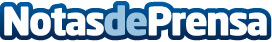 NAVARRA: El CEIN impulsa un nuevo programa gratuito sobre procesos de ventas en empresas emergentesDatos de contacto:Nota de prensa publicada en: https://www.notasdeprensa.es/navarra-el-cein-impulsa-un-nuevo-programa Categorias: Navarra Emprendedores Recursos humanos http://www.notasdeprensa.es